               	Swim	Run		Climb	Fly	Swing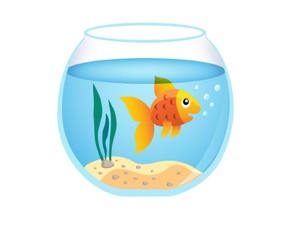 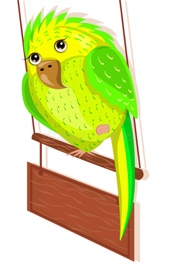 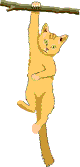 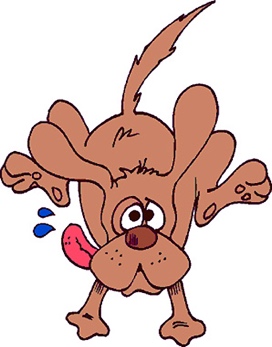 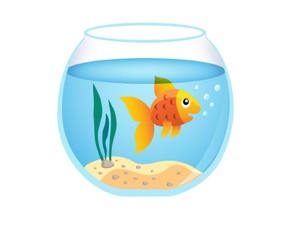 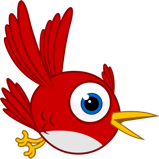 I 		swim	run		climb	fly	 swingYou 	swim	run		climb	fly	 swingHe/she swims	runs	climbs	flies	 swingsWe 		swim	run		climb	fly	 swingYou(all) swim	run		climb	fly	 swingThey 	swim	run    	climb    	fly  	 swing                                        Fill in the blanksThe yellow goldfish _______ in the water.	The brown dog _____ after the stick.	The orange cat ________ the tree.	The blue bird _____ in the air.	The green parrot _______on the perch.TOPIC: PETSSUBTOPICS: PLURALSLEVEL: A1Name: ____________________________    Surname: ____________________________    Nber: ____   Grade/Class: _____Name: ____________________________    Surname: ____________________________    Nber: ____   Grade/Class: _____Name: ____________________________    Surname: ____________________________    Nber: ____   Grade/Class: _____